Programme de travail CE1 : du 16 au 20 marsChaque jour :- Lire le texte Poucette à voix haute pour améliorer la fluence et la rapidité : lire le texte une fois silencieusement, lire le texte à voix haute pendant une minute et noter le score obtenu ( nombre de mots correctement lus en 1 minutes), répéter cet exercice chaque jour afin d’automatiser la lecture et donc d’augmenter le score.- Lire (lecture plaisir)- Pratiquer une activité physique dans le jardin (ballon, vélo, …)- dessiner, colorier, bricoler…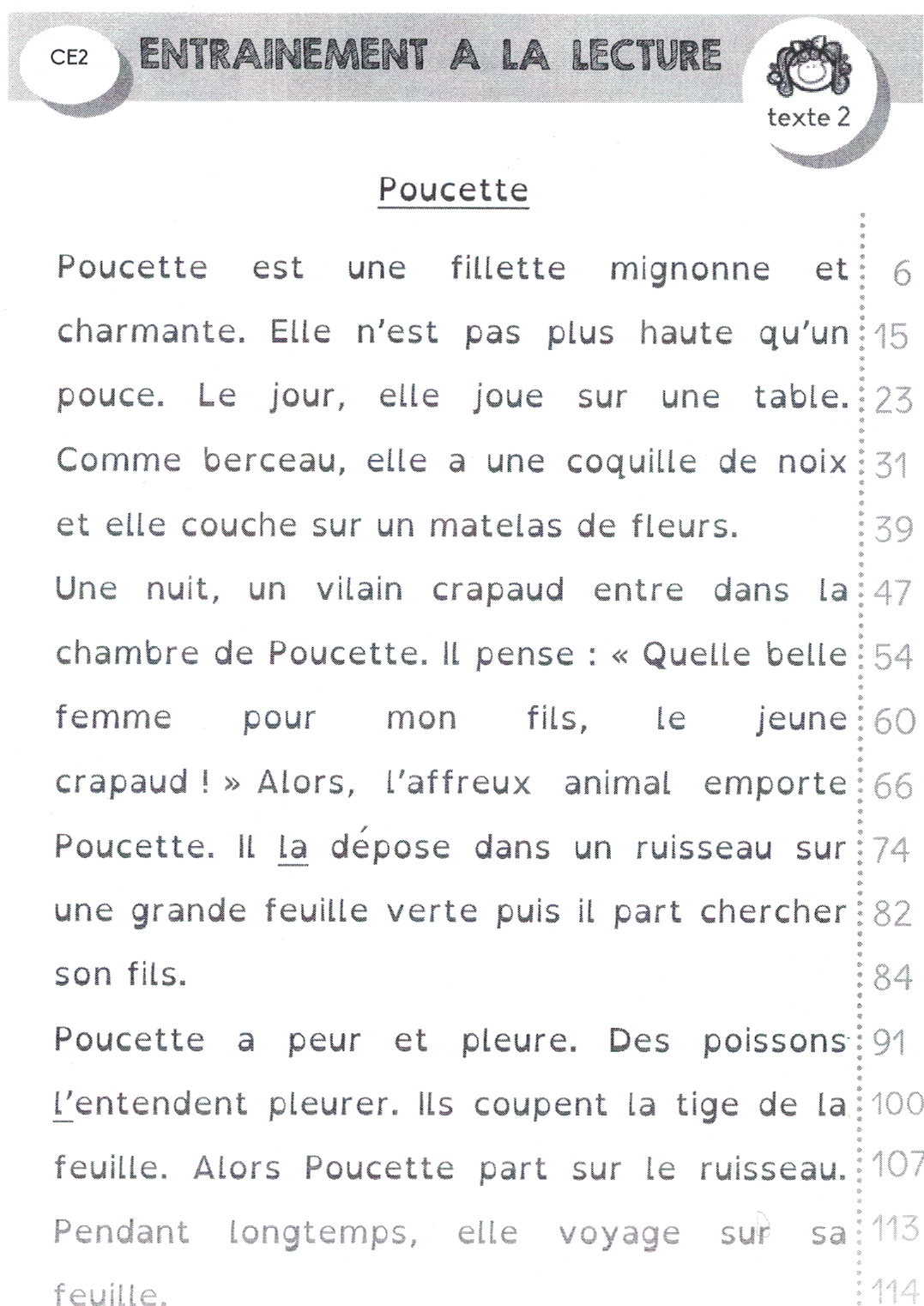 Lundi 16 marsConjugaison : Le présent (verbes du 1er groupe en -er)- revoir la leçon dans le classeur- conjuguer les verbes réviser et éviter sur le cahier de devoirs- n°7 p 41 (livre outils) à faire dans le cahier de devoirsMathématiques :- réviser la table X2Pour réviser en ligne : https://calculatice.ac-lille.fr/spip.php?rubrique2après avoir cliqué sur connexion, choisir CE1 et mémoriser les tables de multiplication, table x2choisir le jeu table X2 calcul@kart niveau 1- opérations à poser : 41X5          23X2              133 + 48 + 207  (cahier de devoirs)Mardi 17 marsOrthographe : - relire O15 et copier 3 fois pour savoir les écrire le reste des mots- réaliser une dictée de ces mots rouges sur l’ardoise- livre outils : n° 1 et 2 p 70 à faire dans le cahier de devoirsGrammaire : revoir la phrase interrogative ( leçon du petit classeur)oralement : n°9 p 11 outilsMathématiques :- réviser la table X5Pour réviser en ligne : https://calculatice.ac-lille.fr/spip.php?rubrique2après avoir cliqué sur connexion, choisir CE1 et mémoriser les tables de multiplication, table x2choisir le jeu table X5 calcul@kart niveau 1- faire des dictées de nombres jusque 500 sur ardoise.Dans le cahier de devoirs :- Ecris en lettres 462 – 179 – 235- N° 4 p 33Jeudi 19 marsGrammaire : La phrase affirmative et la phrase négativehttps://www.youtube.com/watch?v=KIlW6ZNtZ88Visionner la vidéo, c’est une notion nouvelle. Phrase négative = phrase pour dire le contraire.- outils n°1 p 12Mathématiques : sur ardoise, contrôle des tables x 2 et x 5 mélangées- apprendre x 3 entièrehttps://www.tablesdemultiplication.fr/table-de-3.htmlce lien permet de s’entrainer- maths cherchons ensemble p 80- transformer des phrases à l’oral en utilisant ne …pasExemple : Thomas joue au ballon.                   Thomas ne joue pas au ballon.- Dans le cahier de devoirs, transforme en phrases négatives :Claire mange à la cantine.Le chat ronronne dans le jardin.Elles sont en vacances.Mes amis viendront bientôt.Vendredi 20 marsGrammaire : la phrase négativehttps://www.youtube.com/watch?v=KIlW6ZNtZ88Visionner de nouveau la vidéo si besoin- apprendre dans le livre outils la leçon (encadré bleu p 12)- transformer des phrases très simples à l’oral en utilisant ne …pasExemple : Thomas joue au ballon.                   Thomas ne joue pas au ballon.Papa prépare le repas. Ma sœur cherche son sac. Mon papy chante bien….- Dans le cahier de devoirs, transforme en phrases négatives :Claire mange à la cantine.Le chat ronronne dans le jardin.Elles sont en vacances.Mes amis viendront bientôt.Mathématiques :- réviser la table X3https://www.tablesdemultiplication.fr/table-de-3.html- opérations : 192+37    255+29    447-124    346-25  (cahier de devoirs)- n° 3 p 55